«ВЛИЯНИЕ РАЗЛИЧНЫХ АГРОТЕХНОЛОГИЙ НА ВЫРАЩИВАНИЕ МАНГОЛЬДА В АГРОКЛИМАТИЧЕСКИХ УСЛОВИЯХ ЮЖНОГО УРАЛА»Автор: Курбатова Полина,МОАУ «СОШ № 57», 10 класс 
Школьный учитель:Ищанова Гульмира Уралтаевна,учитель биологии МОАУ «СОШ № 57»Оренбург, 2022СодержаниеВведение и актуальностьС появлением все большего количества приверженцев здорового питания, на полках современного супермаркета можно найти изобилие трав и различной микрозелени.Гастрономическая зелень – мангольд -  это абсолютно новое для нашего рынка растение, не характерное для славянской кухни, но очень популярное в Европе и Азии. Применяют мангольд в любом виде: сырой, вареный, печеный.Очень ценится мангольд в ранневесенний период, когда зеленой витаминной продукции еще мало, богат витаминами С, В, В2, О, РР, Р, содержит углеводы, азотистые вещества, органические кислоты, каротин, соли калия, кальция, фосфора, железа, лития и т.д. [1].Также обладает и лечебными свойствами. Его очень полезно употреблять при заболевании диабетом, анемией, почечнокаменной болезнью, повышенном давлении. Употребление его в пищу улучшает работу печени, сердечно-сосудистой системы, способствует росту детей, стимулирует деятельность лимфатической системы и повышает устойчивость организма против простудных заболеваний. Это холодостойкая культура, дающая раннюю зелень, соответственно можно предположить, что её можно выращивать в условиях резконтинентального климата. Первый урожай листовой свеклы собирают, когда другие зеленые овощи еще не выросли [10, 12].В связи со всем вышеуказанным, считаем, что необходимо исследовать возможность выращивания мангольда и изучение урожайности в климатических условиях нашего региона.Цель исследования: определить влияние минеральных удобрений и густоты насаждений на урожай и качество вегетативной массы мангольда в условиях Южного Урала на примере Оренбургской области.Задачи:1. Изучить информацию о характеристиках мангольда и возможности его выращивания в климатических условиях резкоконтинентального климата.2. Провести собственные иследования по выращиванию мангольда на территории приусадебного участка. 3. Выявить биологические особенности формирования урожая листьев мангольда в связи с различной густотой насаждений.4. Выявить биологические особенности формирования урожая листьев и корнеплодов мангольда в связи с применением минерального питания.5. На основе полученных данных сделать выводы и по возможности дать рекомендации по выращиванию мангольда в условиях резкоконтинентального климата Южного УралаМетоды исследования: эксперимент, наблюдение, сравнение, анализ.Объект исследования: листовая свекла - мангольд.Предмет исследования: влияние агротехнических приемов на урожайность мангольда.Новизна: впервые опробированы в условиях Южного Урала семена мангольда, выведенные научно-исследовательским институтом селекции и семеноводства овощных культур – ВНИИССОК.Глава 1. Биологические особенности мангольда.1.1. Ботаническая и морфологическая характеристика культуры.Мангольд ( Beta vulgaris L. subsp.) — двулетнее травянистое растение,  относится к роду Свекла из семейства Амарантовых. На первом году жизни у растения формируется листовая розетка, а на втором оно цветет, образуя семена.По внешнему виду мангольд напоминает обычную свекольную ботву. У него несъедобные корни, в пищу идут только листья и черешки.Листья глянцевые, удлиненные, пузырчатые, могут отличаться степенью курчавости. Стебли, как правило, мясистые и крепкие. Цвет зависит от сорта, они бывают ярко-желтыми, серебристыми, бордовыми, зелеными. Корень улиненный, цилиндрический. Мякоть – белая или красноватая. Имеет твердую структуру и неприятный вкус. К концу сезона вырастает до размера кулака и приобретает такой же цвет, как у черешков[11].1.2. Историческая справка.Мангольд имеет богатую историю, это самое древнее растение из всех возделываемых форм свеклы. Культура листовой свеклы изначально возделывали в Древнем Египте и Греции. В сравнительно недавнее время начала развиваться в странах Западной Европы. В России, к сожалению, о мангольде известно очень мало и оно является малоизвестным в практике растением [12].1.3. Видовое разнообразие мангольда.Все сорта листовой свеклы разделяют на две большие группы:- черешковые (стеблевые), они имеют характерно выступающие жилки, листья небольшого размера, а черешки очень толстые и сочные. Их можно использовать вместо спаржи.- листовые, у этих сортов пышные розетки из крупных мясистых листьев. Такие мангольды имеют второе название – римская капуста. Способны заменять в разных блюдах салат, капусту, шпинат и прочие листовые овощи. Существует множество сортов листовой (салатной) свеклы, которые отличаются друг от друга окраской стеблей и шероховатостью листьев [11,12].1.4. Требования к условиям произростания.Рекомендуемая кислотность почвы от рН 6. Не желательна высадка в низинах, где наблюдается застой воды, так как ультура не переносит переувлажнения. Почвы лучше рыхлые, водопронициаемые. Оптимальная температура для роста – от +16 до +25°C. Мангольд не требует особого освещения. Это растение хорошо растет как на освещенных участках, так и в небольшом затенении [12].1.5. Изучение агроприемов повышения урожайностиАгроприемы помогающие растениям расти и развиваться. Базовые агрономические приемы: полив, подкормка, рыхление, окучивание, прищипка, пасынкование, прополка и т.д. [4].Более подробней мы рассмотрим два интерисующих нас приема, которые мы хотим применить в эксперементе на практике:Прореживание:Растение, как и любое другое живое существо, должно иметь свою территорию, на которой оно могло бы нормально развиваться. Желательно, чтобы во время роста растения ему никто не мешал. Поэтому с первых дней жизни сеянцам необходимо обеспечить соответствующую площадь питания. Прореживание — это агроприем, с помощью которого мы предоставляем растениям эту площадь. На своей площади питания растения быстро идут в рост и хорошо развиваются. А чтобы они могли реализовать заложенные в сорте потенциальные возможности по урожаю им нужно достаточно воздуха и влаги [6].Подкормка:Без подкормок невозможно получить хороший урожай. От состава, количества и времени внесения удобрений зависит не только урожайность культуры, но и качественные характеристики - вкус, сладость, структура. Минеральные удобрения – продукт химической промышленности. Купить их можно в любом агромагазине. Преимущество минеральных удобрений – простота использования, концентрированность полезных веществ и высокая эффективность. Минеральные удобрения для подкормки представлены аммиачной селитрой, мочевиной, суперфосфатом, калием сернокислым, хлористым калием [2].Глава 2. Экспериментальная часть.2.1. Климатические условия в период вегитации.В июне преобладала погода с температурным режимом близким к среднемноголетнему без осадков, поэтому поливка образцов производилась 4 раза в неделю. В июле стояла жаркая засушливая погода, температура воздуха не опускалась ниже 30 градусов [5].Климатические условия за вегетационный период благоприятно влияли на формирование сравнительно высокого и хорошего качества урожая мангольда.Достаточное количество тепла и влаги способствовало оптимальному росту растений. Во время роста мангольда почва содержалась рыхлой и чистой от сорняков.Отбор растений для сравнительного анализа и заключения проводили через 50 дней после появления всходов.2.2. Условия высаживания, роста и развития мангольда.От условий произрастания зависит не только количество урожая, но и его качественные характеристики. На вкус надземной части влияет состав почвы, соблюдение агротехники, температура, освещенность и другие факторы.Эксперемент по высаживанию культуры на практике проводился на приусадебном участке, на плодородном грунте (GPS координаты: широта: 51.8427150 долгота: 55.2642400) (Приложение, фото 1)С помощью измерителя кислотности ЕТР - 301 была определена кислотность почвы равная рН 6.5, что соответствует условиям высаживания данной культуры [8] (Приложение, фото 2)Освещенность участка в течение дня достаточная.Застой воды и заболочивание участка отсутсвует.Тем самым, все условия для высадки и проведения эксперементальной части соблюдены. Прежде чем высеевать семена в открытый грунт, их предварительно замачили в теплой воде (+40°C). Через 2 дня семена были готовы к высадке. Высадка производилась в первых числах июня. Главное условие высадки, чтобы почва прогрелась до +5°C. Оптимальная установившаяся температура для мангольда +18°C. Всходы выдерживают кратковременные заморозки, но они негативно влияют на развитие растения. Мангольд высаживался строчным способом. Толщина слоя присыпки семян почвой – 3-4 см. [3,7].В эксперименте использовался – среднеспелый сорт «Алый» разработанный научно-исследовательским институтом селекции и семеноводства овощных культур – ВНИИССОК со следующими характеристиками - компактные вертикальные розетки, листья крупные, темно-зеленые, черешки – ярко-красные. Листья волнистые, сочные и мясистые. Срок созревани 60 дней. С одного растения собирают 0,8 кг зелени (Приложение, фото 3)Для проведения эксперемента были использоаны три делянки: М1- образцы без применения техник подкормки и прореживания (контроль); М2- образцы, подвергнутые прореживанию;М3- образцы, подвергнутые прореживанию с внесением подкормки в грунт.Через 10-15 дней начали появляться всходы на всех делянках (Приложение, фото 4)2.3. Урожайность в зависимости от густоты насаждения.Густота насаждения это создание благоприятных условий прорастания и получения максимально возможного урожая массы продуктивной части листьев и корней.Прореживание имеет следующие достоинства:-каждое растение получает достаточно света и тепла;-прекращается конкуренция между ростками за питание из почвы;-остаются только наиболее крепкие экземпляры.С целью выявления влияния густоты насаждения мангольда и выявления оптимальной площади, мы изучали урожайность вегетативной части мангольда.При проростании и появлении пары листьев на контрольной грядке М2 было произаедено первое прорежевание с оставлением расстояния до 3-4 см. При появлении 5-6 листьев было проведено проряжевание до 8 см друг от друга. При смыкании соседних листьев растений, было произведено проряживание до 20 см.Самая высокая продуктивность установлена при расстоянии растений в грядке 20 см.Густота насаждения существенно влияет на формирование листьев и число листьев на 1 растении через 50 дней после всходов на контроле М1 составило 12 шт, на контроле М2 21 шт., тем самым доказывая увеличение урожайности более чем на 40%.Также появились существенные различия в формировании пластинки листа мангольда. Так, длина листа на контроле М1 составила 22 см, а ширина - 19 см. ,на контроле М2 - длина листа до 30 см, а ширина до 23 см.2.4. Урожайность в зависимости от густоты насаждения и применения минеральных удобрений.При изучении вопросов, поставленных в настоящей работе, мы пользовались полевым методом исследования.В процессе роста и развития за мангольдом на опытном участке грядки М3 проводился уход согласно агроправилам.Основные элементы, необходимые растению для полноценного развития: азот – способствует наращиванию подземной и наземной частей растения; фосфор – повышает вкусовые и питательные свойства культуры; калий – увеличивает сопротивляемость болезням и вредителям.Помимо основных веществ, требуются микроэлементы: бор – улучшает вкус корнеплода, способствует его длительному хранению; сера – помогает усвоению азота; медь – предотвращает грибковые заболевания; магний – повышает устойчивость к неблагоприятным климатическим условиям; молибден – способствует лучшему усвоению питательных веществ; железо – активно участвует в дыхании растения.Различают 2 способа внесения питания: под корень и путем опрыскивания наземной части культуры. Мы использовали корневой, с применением многокомпонентного агрохимиката «Агрикола-аква Вегета» для овощных культур. Это жидкое удобрение, применение которого обещает повысить урожайность на 30-40%. Для корневой подкормки было растворено100 миллилитров вещества в ведре воды, с дальнейшим применением в область корня [9].Изучая влияния минеральных удобрений на динамику роста растений мангольда определялись такие показатели как масса ботвы и вкусовые качества.Продуктивность ботвы мангольда грядки М3 при внесении минеральных удобрений по отношению к контрольной грядке М1 - значительно выше (Приложение, фото 5)Минеральные удобрения оказывают положительное влияние на формирование листьев и корнеплодов мангольда. Число листьев на 1 растении через 50 дней после всходов на контроле М1 составило 12 шт, на контроле М3 23 шт., тем самым доказывая увеличение урожайности более чем на 40%.Также появились существенные различия в формировании пластинки листа мангольда контрольных образцов начали характерно проявляются уже после 45 дней после всходов. Так, длина листа на контроле М1 составила 22 см, а ширина - 19 см. на контроле М3 - длина листа до 36 см, а ширина до 33 см. (Приложение, фото 6) Результаты первого и второго эксперимента представлены  в таблице.Таблица 1. Сравнение полученных образцовЗаключениеВпервые были опробированы семена ВНИИСОК мангольда на территории Южного Урала, климатические условия благоприятны для выращивания растения. Густота насаждений с различной шириной расстояния между растениями в грядке оказывала существенное влияние на урожай мангольда.Максимальная урожайность листьев была зафиксирована при расстоянии в рядке 20 см.Проведя вышеуказанные исследования  мы сделали следующие выводы:1. На урожайность листовой свеклы оказывают положительное влияние агротехнические приемы.2. Минеральные удобрения оказывают существенное положительное влияние на величину урожая листьев мангольда. и способствуют  усилению роста листовой свеклы на 40%. 3. Лучшее действие на растение мангольда оказывают комплексные минеральные удобрения. 4. Регулируя условия корневого питания можно изменять не только урожайность мангольда, но и влиять на его качество.5. На основании проведённого исследования рекомендуем к выращиванию в условиях резкоконтинентального климата Оренб области  мангольд сорта Алый;6. При выращивании мангольда рекомендуем одновременно вносить комплексные минеральные удобрения с прореживанием, так как данная комбинация способствует получению более высокого урожая мангольда.Источники информации1. Арзыбов H.A. Продуктивность сахарной свеклы в зависимости от доз минеральных удобрений // Влияние удобрений на урожай сельскохозяйственных культур: Сб. науч. тр. НИИСХ ЦЧЗ. - Каменная Степь, 1981. - с. 8-12.2. Балашов Т.Н., Гутов Ю.Л., Балашова H.H. Селекция и семеноводствоовощных культур. - Кишинев, 1989. - 279 с.3. Баздырёв Г. И., Сафонов А. Ф. Земледелие с основами почвоведения и агрохимии. М.: КолоС, 2009. - 415 с. 4. Гуреев И. И., Башкатов А. Я. Производство и первичная обработка продукции растениеводства, Реализация агротехнологий различной интенсивности.  Учебное пособие для СПО. Лань, 2022. – 244 с.5. Климентьев А., Батурин И. Истоки плодородия чернозёмов Оренбуржья // Южный Урал. 2004. № 54-55.6. Варшавский В.Н., Ушаков А.Ф. Как сформировать оптимальную густоту насаждения // Сахарная свекла . - 1984. - № 5. - с. 19-20.7. https://moyadacha.temaretik.com/1604310114504017974/vyraschivanie-mangolda-v-otkrytom-grunte/8. https://ogorodbezzabot.ru/potchva/9-sposobov-opredelity-kislotnosty-ogorodnogo-grunta.html9. https://ferma.expert/rasteniya/ovoshchi/svekla/podkormkia/10. https/en.wikipedia.org/wiki/Perpetual_Spinach11. https://ferma.expert/rasteniya/ovoshchi/svekla/listovaya/12. https://wiki-dacha.ru/listovaya-svekla-mangoldПриложениеФото 1. Место расположения дачного массива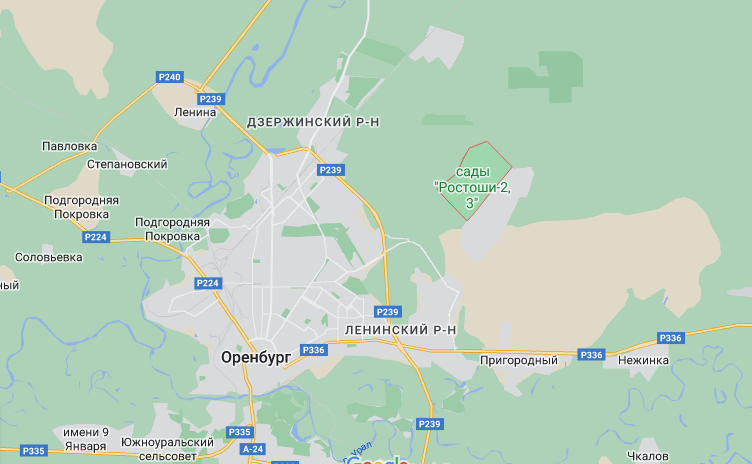 Фото 2. Определение кислотности почвы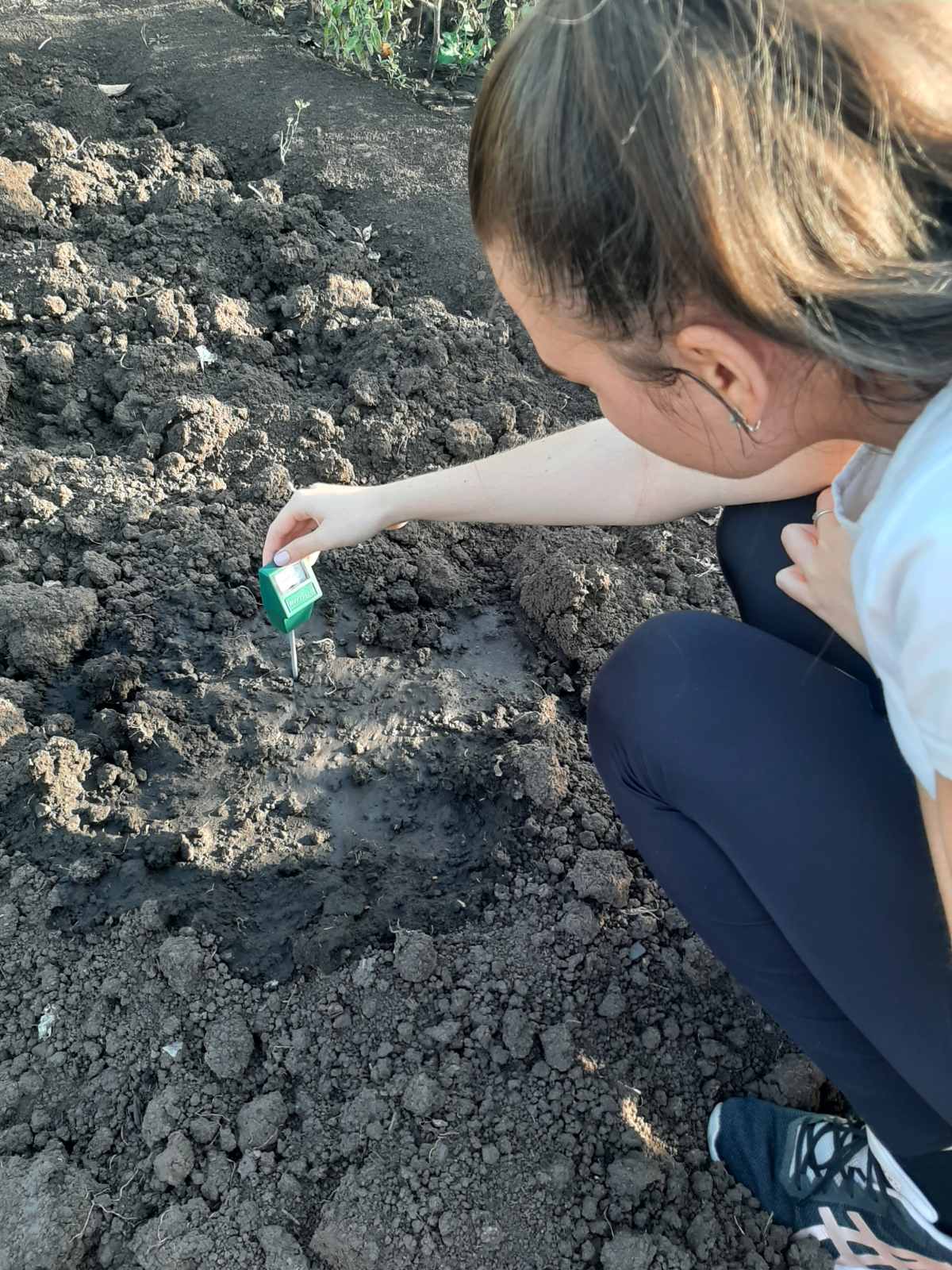 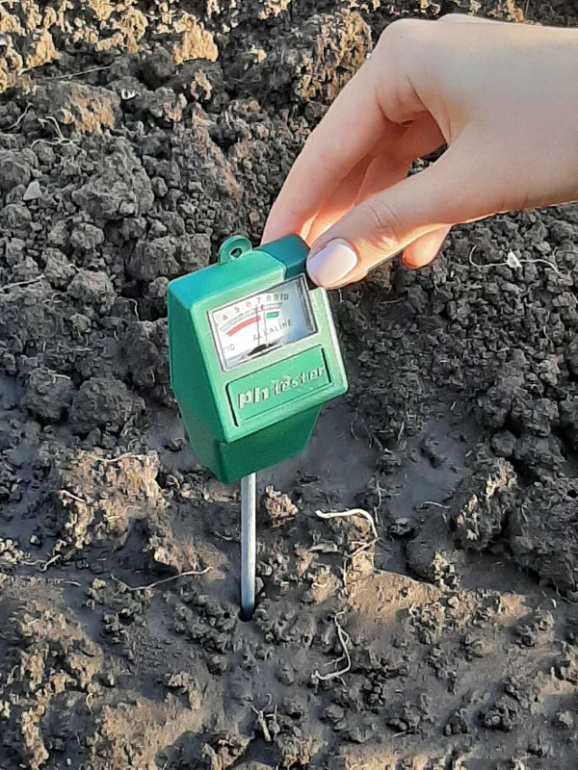 Фото 3. Этикетка семян ВНИИССОК Мангольд Алый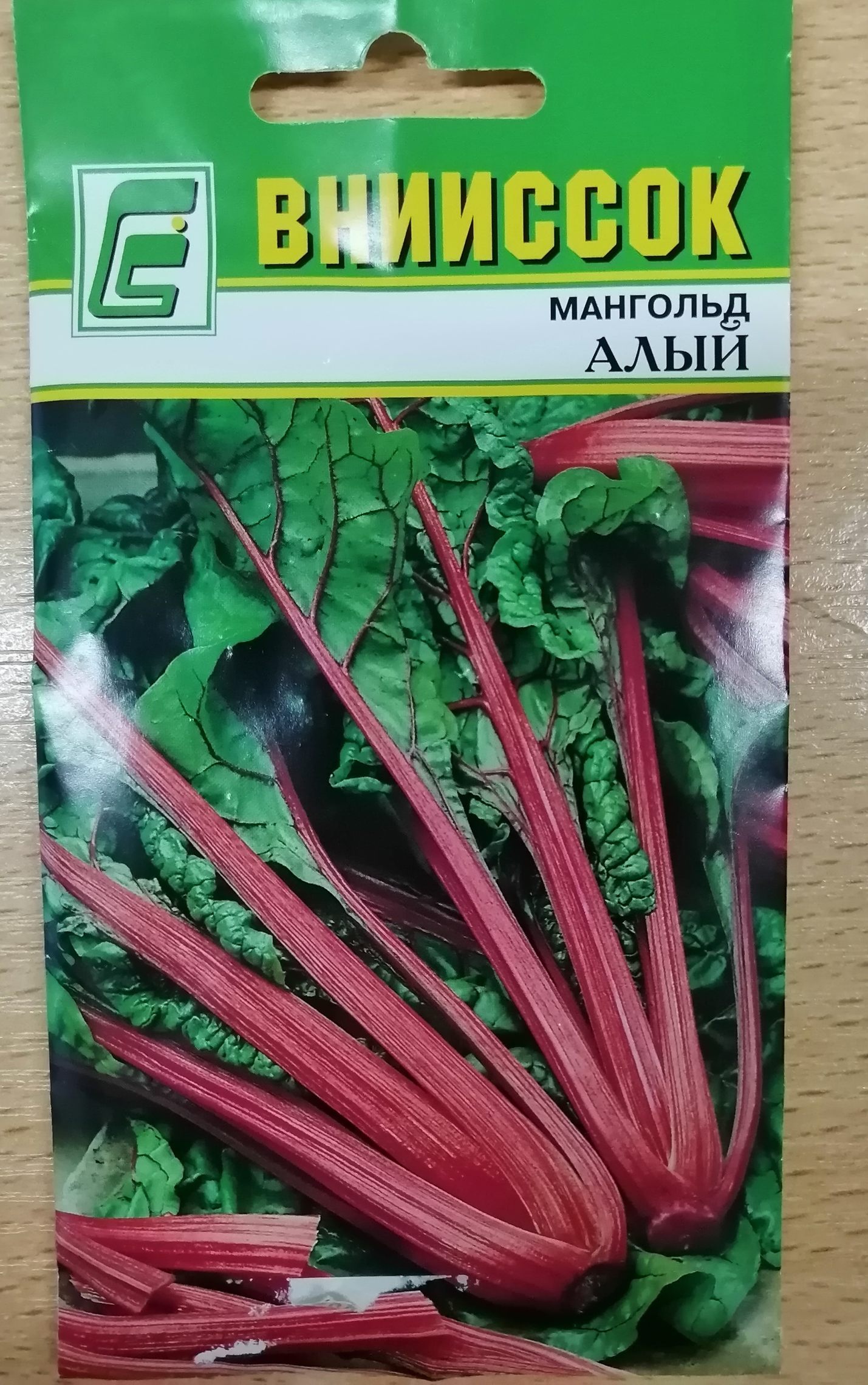 Фото 4. Появление всходов.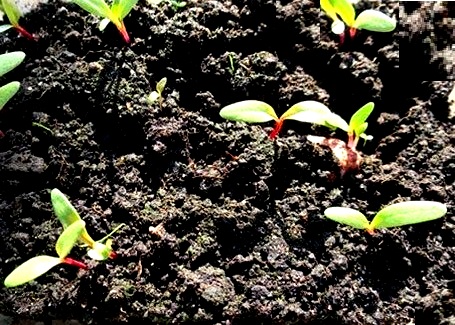 Фото 5. Сравнение продуктивности  образцов М1 и М2Фото 6. Сравнение листовой пластины образцов М1, М2, М3ВведениеГлава 1. Биологические особенности мангольда 1.1.	Ботаническая и морфологическая характеристика культуры1.2. Историческая справка 1.3. Видовое разнообразие мангольда1.4. Требования к условиям произростания1.5. Пищевая ценность мангольда1.6. Изучение агроприемов повышения урожайностиГлава 2. Экспериментальная часть2.1.    Условия высаживания, роста и развития мангольда.2.2. Урожайность в зависимости от густоты насаждения 2.3. Урожайность в зависимости от густоты насаждения и применения минеральных удобрений одновременноЗаключениеСписок использованных информационных ресурсовХарактеристикиКоличество листьев на одном растенииДлина листовой пластинкиШирина листовой пластинкиМ1122219М2213633М3233735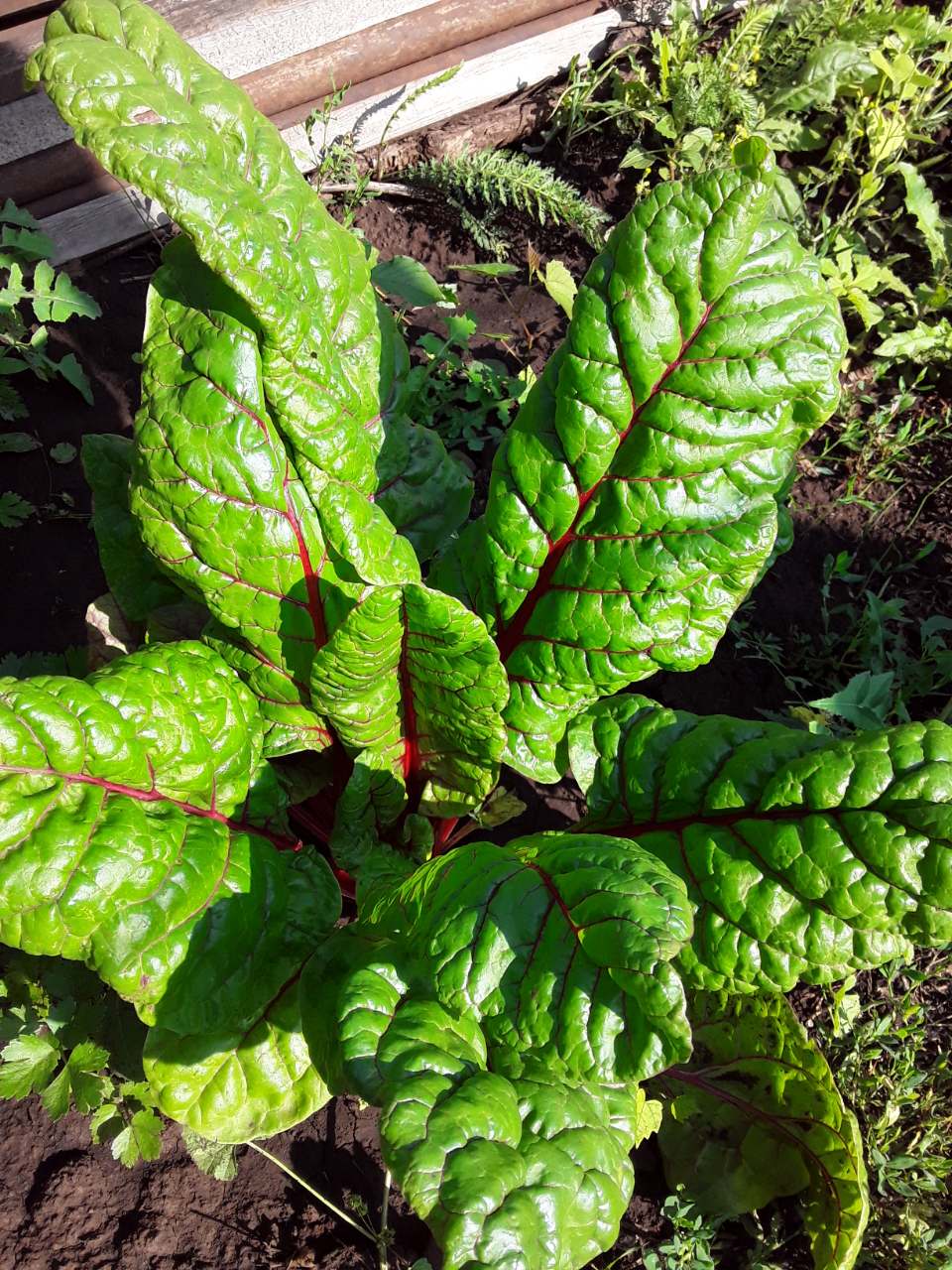 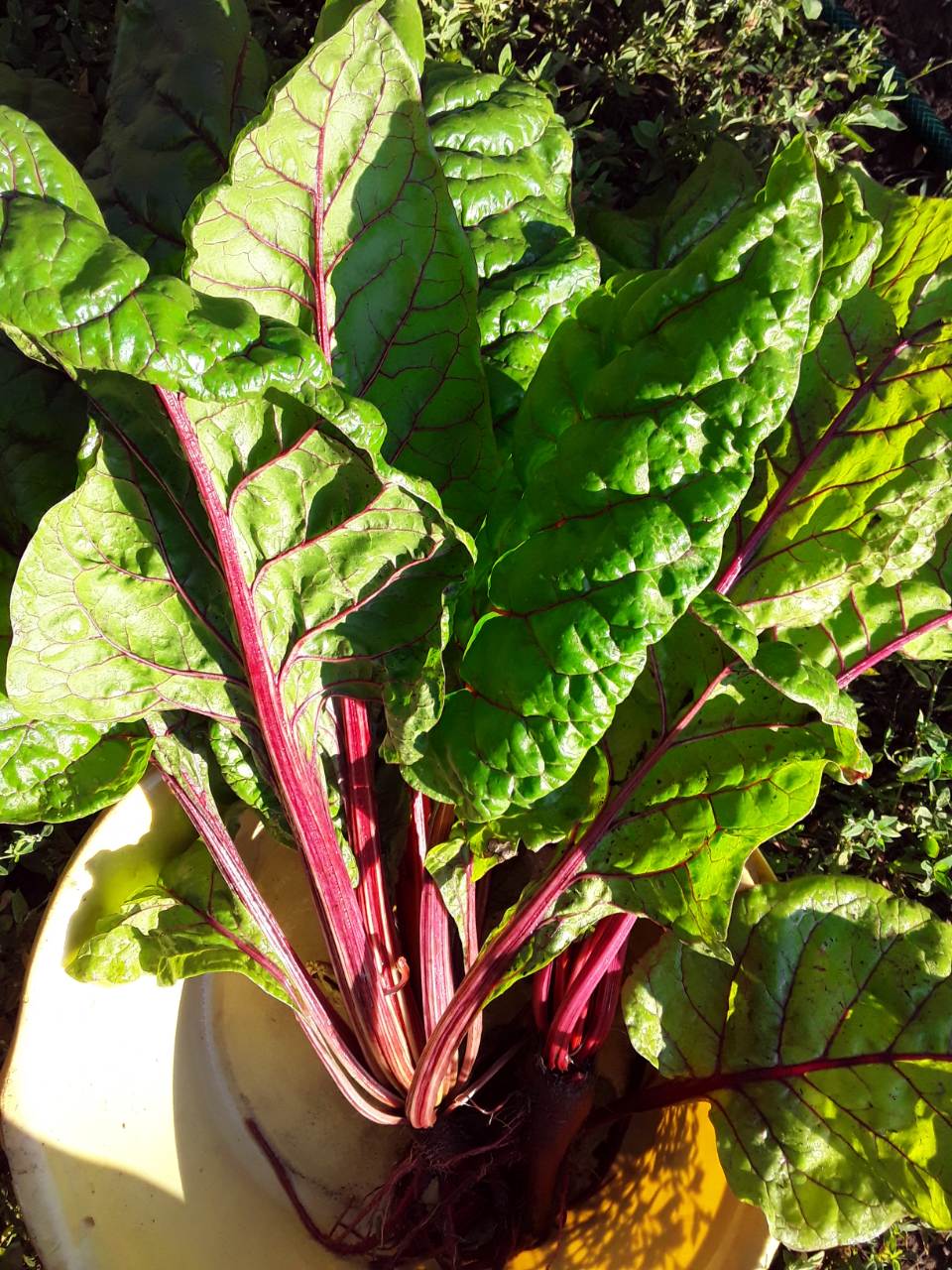 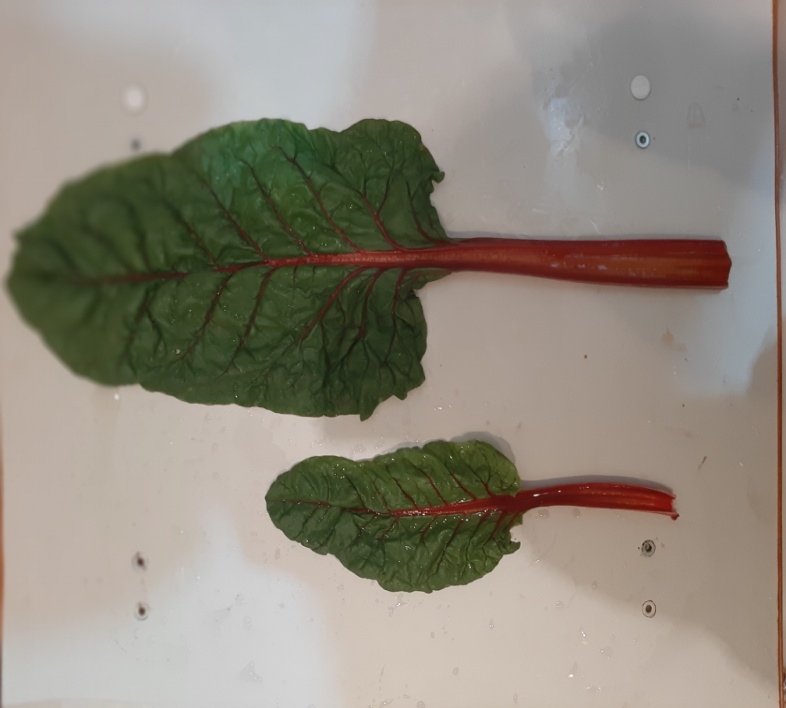 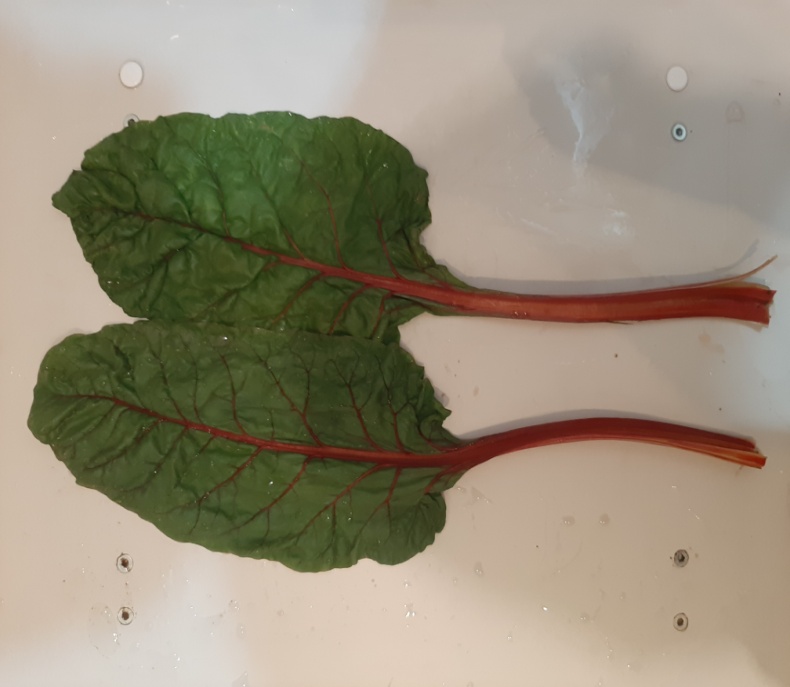 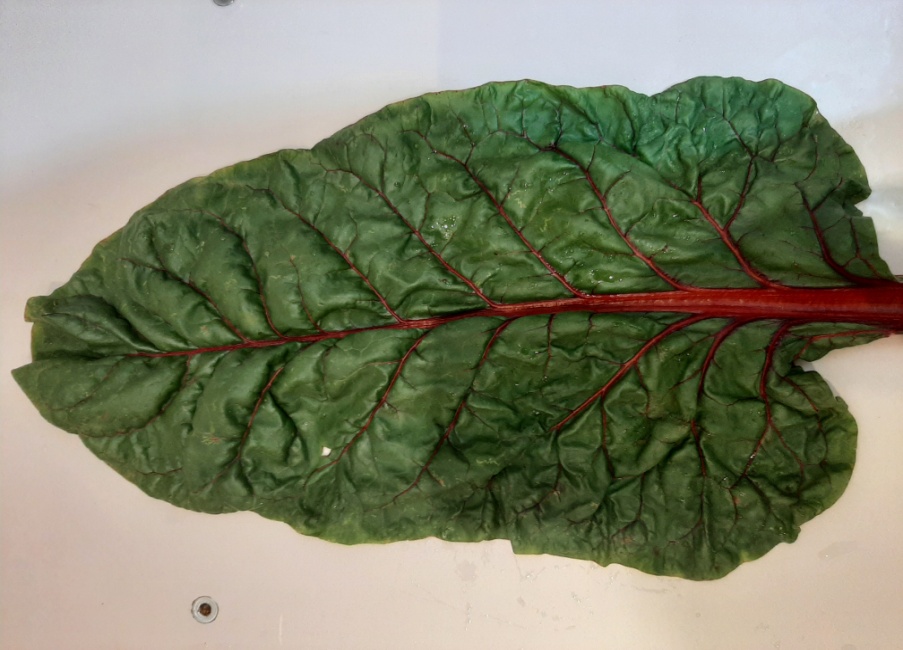 М1 и М2М2 М3